Pracovní plán odborné praxe a hodnocení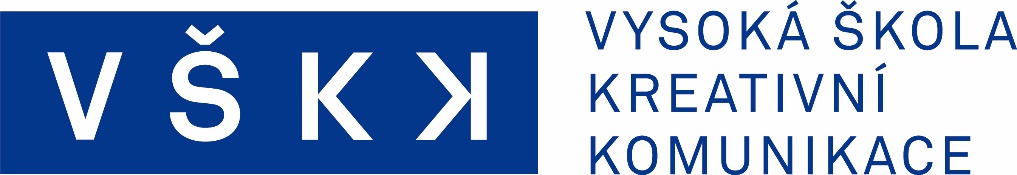 Student/studentka byl/-a v rámci své stáže zapojen/-a do níže uvedených oblastí (prosíme blíže specifikovat) např. Account management (řízení zakázky, schůzky s klientem, reporty…)Zhodnocení činnosti stážisty/stážistkyVyznačte, prosím, na níže uvedených stupnicích hodnotu, která z Vašeho pohledu nejvíce vystihuje průběh odborné stáže studenta/studentky:Velice děkujeme za spolupráci při realizaci odborných stáží studenta/studentky VŠKK.Jméno, příjmeníStudijní program/oborDatum zahájení stážeDatum ukončení stážeNázev a adresa pracoviště/agentury odborné stážeJméno pracovníka/mentora odpovědného za stážKontakt na pracovníka odpovědného za stáž (telefon, e-mail)Pozice/zaměření stáže studenta/studentkyK plnění zadaných činností student/-ka přistupoval/-aK plnění zadaných činností student/-ka přistupoval/-aK plnění zadaných činností student/-ka přistupoval/-aK plnění zadaných činností student/-ka přistupoval/-aK plnění zadaných činností student/-ka přistupoval/-aK plnění zadaných činností student/-ka přistupoval/-aK plnění zadaných činností student/-ka přistupoval/-aK plnění zadaných činností student/-ka přistupoval/-aVelmi ochotně a aktivněVelmi ochotně a aktivněNeutrálněNeutrálněNeochotně, pasivněNeochotně, pasivněNeochotně, pasivněNeochotně, pasivně12345566Spolehlivost, docházka a dodržování termínů studenta/studentkySpolehlivost, docházka a dodržování termínů studenta/studentkySpolehlivost, docházka a dodržování termínů studenta/studentkySpolehlivost, docházka a dodržování termínů studenta/studentkySpolehlivost, docházka a dodržování termínů studenta/studentkySpolehlivost, docházka a dodržování termínů studenta/studentkySpolehlivost, docházka a dodržování termínů studenta/studentkySpolehlivost, docházka a dodržování termínů studenta/studentkySpolehlivý/-áSpolehlivý/-áČástečněČástečněNespolehlivý/-áNespolehlivý/-áNespolehlivý/-áNespolehlivý/-á12345566Schopnost komunikace, prezentace a kvalita výstupů studenta/studentkySchopnost komunikace, prezentace a kvalita výstupů studenta/studentkySchopnost komunikace, prezentace a kvalita výstupů studenta/studentkySchopnost komunikace, prezentace a kvalita výstupů studenta/studentkySchopnost komunikace, prezentace a kvalita výstupů studenta/studentkySchopnost komunikace, prezentace a kvalita výstupů studenta/studentkySchopnost komunikace, prezentace a kvalita výstupů studenta/studentkySchopnost komunikace, prezentace a kvalita výstupů studenta/studentkyVýborná/dostatečnáVýborná/dostatečnáPrůměrnáPrůměrnáSlabá/nedostatečnáSlabá/nedostatečnáSlabá/nedostatečnáSlabá/nedostatečná12345566Znalosti a dovednosti studenta/studentky (s ohledem na ročník studia) pro odbornou praxi na Vašem pracovištiZnalosti a dovednosti studenta/studentky (s ohledem na ročník studia) pro odbornou praxi na Vašem pracovištiZnalosti a dovednosti studenta/studentky (s ohledem na ročník studia) pro odbornou praxi na Vašem pracovištiZnalosti a dovednosti studenta/studentky (s ohledem na ročník studia) pro odbornou praxi na Vašem pracovištiZnalosti a dovednosti studenta/studentky (s ohledem na ročník studia) pro odbornou praxi na Vašem pracovištiZnalosti a dovednosti studenta/studentky (s ohledem na ročník studia) pro odbornou praxi na Vašem pracovištiZnalosti a dovednosti studenta/studentky (s ohledem na ročník studia) pro odbornou praxi na Vašem pracovištiZnalosti a dovednosti studenta/studentky (s ohledem na ročník studia) pro odbornou praxi na Vašem pracovištiVždy dostatečnéVždy dostatečnéČástečně dostatečnéČástečně dostatečnéNedostatečnéNedostatečnéNedostatečnéNedostatečné12345566Samostatnost a využití vlastních nápadů v průběhu stážeSamostatnost a využití vlastních nápadů v průběhu stážeSamostatnost a využití vlastních nápadů v průběhu stážeSamostatnost a využití vlastních nápadů v průběhu stážeSamostatnost a využití vlastních nápadů v průběhu stážeSamostatnost a využití vlastních nápadů v průběhu stážeSamostatnost a využití vlastních nápadů v průběhu stážeSamostatnost a využití vlastních nápadů v průběhu stážeVýbornéVýbornéČástečnéČástečnéNedostatečnéNedostatečnéNedostatečnéNedostatečné12345566Které znalosti a dovednosti studenta/studentky pro Vás byly klíčové:Které znalosti a dovednosti studenta/studentky pro Vás byly klíčové:Které znalosti a dovednosti studenta/studentky pro Vás byly klíčové:Které znalosti a dovednosti studenta/studentky pro Vás byly klíčové:Které znalosti a dovednosti studenta/studentky pro Vás byly klíčové:Které znalosti a dovednosti studenta/studentky pro Vás byly klíčové:Které znalosti a dovednosti studenta/studentky pro Vás byly klíčové:Které znalosti a dovednosti studenta/studentky pro Vás byly klíčové:Které znalosti a dovednosti pro vykonání stáže student/studentka postrádal/-a:Které znalosti a dovednosti pro vykonání stáže student/studentka postrádal/-a:Které znalosti a dovednosti pro vykonání stáže student/studentka postrádal/-a:Které znalosti a dovednosti pro vykonání stáže student/studentka postrádal/-a:Které znalosti a dovednosti pro vykonání stáže student/studentka postrádal/-a:Které znalosti a dovednosti pro vykonání stáže student/studentka postrádal/-a:Které znalosti a dovednosti pro vykonání stáže student/studentka postrádal/-a:Které znalosti a dovednosti pro vykonání stáže student/studentka postrádal/-a:Prostor pro dodatečné slovní hodnocení výstupu studenta/studentky ze stáže:Prostor pro dodatečné slovní hodnocení výstupu studenta/studentky ze stáže:Prostor pro dodatečné slovní hodnocení výstupu studenta/studentky ze stáže:Prostor pro dodatečné slovní hodnocení výstupu studenta/studentky ze stáže:Prostor pro dodatečné slovní hodnocení výstupu studenta/studentky ze stáže:Prostor pro dodatečné slovní hodnocení výstupu studenta/studentky ze stáže:Prostor pro dodatečné slovní hodnocení výstupu studenta/studentky ze stáže:Prostor pro dodatečné slovní hodnocení výstupu studenta/studentky ze stáže:Zapojení studenta/studentky v budoucnuZapojení studenta/studentky v budoucnuZapojení studenta/studentky v budoucnuZapojení studenta/studentky v budoucnuZapojení studenta/studentky v budoucnuANOANONE